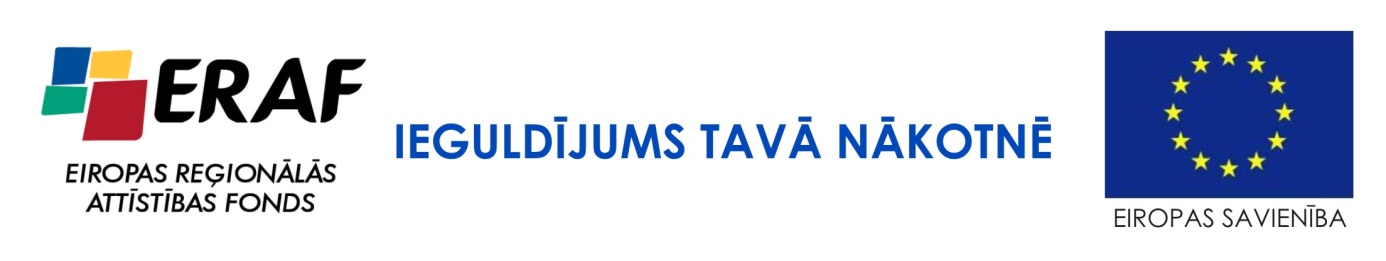 Atklāta konkursa „Tramvaja līnijas posma „Tramvaja līnijas renovācija Klaipēdas ielas posmā no Robežu ielas līdz Tukuma ielai” renovācija Liepājā” renovācija Liepājā” ziņojumsLiepājā, 2015.gada 20.aprīlīSabiedrisko pakalpojumu sniedzēja nosaukums un adrese: SIA „Liepājas tramvajs”, reģistrācijas numurs 42103005911, adrese Rīgas iela 54a, Liepāja.Iepirkuma identifikācijas numurs: LT/2015/1/ERAFIepirkuma procedūras veids: atklāts konkurssLīguma priekšmets: Tramvaja līnijas posma „Tramvaja līnijas renovācija Klaipēdas ielas posmā no Robežu ielas līdz Tukuma ielai” renovācija Liepājā.Projekts: Eiropas Reģionālās attīstības fonda līdzfinansēts projekts „Jaunas tramvaja līnijas izbūve un esošo sliežu posmu rekonstrukcija Liepājā”.Datums, kad dalības paziņojums publicēts Iepirkumu uzraudzības biroja mājaslapā internetā: www.iub.gov.lv 2015.gada 26.janvārī, http://ted.europa.eu/TED/ 2015.gada 29.janvārī.Pretendentiem noteiktās kvalifikācijas prasības:Prasības attiecībā uz pretendenta saimniecisko un finansiālo stāvokli Pretendenta gada finanšu vidējais neto apgrozījums būvniecībā iepriekšējos 3 (trīs) gados ir vismaz divas reizes lielāks par pretendenta piedāvāto līgumcenu. Ja pretendenta saimnieciskā darbība ir mazāka par 3 (trim) gadiem, šajā Nolikuma punktā minētā prasība attiecas uz vidējo neto apgrozījumu iepriekšējos 2 (divos) gados vai pēdējā gada laikā.Pretendentam jābūt pietiekamiem finanšu resursiem Būvdarbu veikšanai. Pretendentam ir jāiesniedz kredītiestādes izziņa par skaidras naudas pieejamību vai kredītlīniju, vai būvmateriālu ražotāja apliecinājums par kredītlīniju (pieejamie naudas līdzekļi un/vai kredītlīnija nav mazāka par EUR 700 000). Prasības attiecībā uz pretendenta tehniskajām un profesionālām spējāmPretendentam iepriekšējo 5 (piecu) gadu laikā jābūt pieredzei kā galvenajam būvuzņēmējam vismaz viena valsts autoceļu vai pašvaldību ceļu, vai ielu, vai sliežu ceļu būvdarbu līguma izpildē, kura apjoms ir vismaz EUR 3 000 000 (trīs miljoni euro), neskaitot PVN.Pretendentam iepriekšējo 5 (piecu) gadu laikā jābūt pieredzei sliežu ceļu objekta izbūves darbu veikšanā vismaz vienā objektā par summu ne mazāku kā EUR 1 500 000  (viens miljons piecsimt euro), neskaitot PVN. Pretendentam iepriekšējo 5 (piecu) gadu laikā jābūt pieredzei inženieru komunikāciju izbūves darbu veikšanā vismaz vienā objektā par summu ne mazāku kā EUR 1 000 000  (viens miljons euro), neskaitot PVN.Pretendentam iepriekšējo 5 (piecu) gadu laikā jābūt pieredzei kontakttīklu izbūves darbu veikšanā vismaz vienā objektā ar kopējo garumu ne mazāku kā 1 (viens) km. Pretendentam ir stabili finanšu un saimnieciskās darbības rādītāji, kurus, piemērojot vispārpieņemtos finanšu analīzes paņēmienus, kā arī pamatojoties uz pēdējā auditētā un apstiprinātā gada pārskata rezultātiem, raksturo:likviditātes koeficients: apgrozāmie līdzekļi/īstermiņa saistības ≥1;pozitīvs pašu kapitāls.Ja pretendents ir piegādātāju apvienība, tad katra piegādātāju apvienības dalībnieka finanšu un saimnieciskās darbības rādītājiem jāatbilst minētajām prasībām.Pretendentam ir jābūt pieejamām nepieciešamajām iekārtām Būvdarbu veikšanai.Atbildīgajam būvdarbu vadītājam jābūt pieredzei vismaz 2 (divu) tramvaju vai dzelzceļa sliežu ceļu būvdarbu vadīšanā iepriekšējo 5 (piecu) gadu laikā kā atbildīgajam būvdarbu vadītājam, kā arī būvprakses sertifikātam tramvaja sliežu ceļu būvdarbu vadīšanā vai dzelzceļa sliežu ceļu būvdarbu vadīšanā.Pārējiem pretendenta galvenajiem speciālistiem iepriekšējo 5 (piecu) gadu laikā jābūt pieredzei attiecīgajā nozarē kā būvdarbu daļu vadītājiem (ceļu būvdarbu vadīšana, ūdensapgādes un kanalizācijas sistēmu būvdarbu vadīšana, elektroietaišu būvdarbu vadīšana).Pretendentam ir jābūt sertificētai kvalitātes vadības sistēmai būvniecības jomā.Piedāvājuma izvēles kritērijs: piedāvājums ar viszemāko cenu.Piedāvājumu iesniegšanas termiņš: 2015.gada 2.aprīlis plkst.11:00.Pretendentu nosaukumi, kuri ir iesnieguši piedāvājumus, piedāvātās cenas:Piedāvājumu atvēršanas vieta, datums un laiks: Rīgas iela 54a, Liepāja, 2015.gada 2.aprīlī plkst.11:00Informācija par noraidītajiem pretendentiem, noraidīšanas pamatojums:Izskatot pretendenta – piegādātāju apvienības SIA „RBSSKALS Būvvadība” un SIA „ Ceļu būvniecības sabiedrība „IGATE”” iesniegto piedāvājumu, Komisija konstatē, ka piedāvājums neatbilst nolikuma prasībām. Komisija no piedāvājuma dokumentiem nevar konstatēt, ka pretendents atbilst nolikuma 3.3.2.punkta prasībām „Pretendentam iepriekšējo 5 (piecu) gadu laikā jābūt pieredzei sliežu ceļu objekta izbūves darbu veikšanā vismaz vienā objektā par summu ne mazāku kā EUR 1 500 000  (viens miljons piecsimt euro), neskaitot PVN”.Pārbaudot iesniegto piedāvājumu, Komisija secina, ka par atbildīgo būvdarbu vadītāju iespējamā būvdarbu līguma izpildē pretendents noteicis Johanu Dorofejevu. Nolikuma 3.3.7.punkta prasībām „Atbildīgajam būvdarbu vadītājam jābūt pieredzei vismaz 2 (divu) tramvaju vai dzelzceļa sliežu ceļu būvdarbu vadīšanā iepriekšējo 5 (piecu) gadu laikā kā atbildīgajam būvdarbu vadītājam, kā arī būvprakses sertifikātam tramvaja sliežu ceļu būvdarbu vadīšanā vai dzelzceļa sliežu ceļu būvdarbu vadīšanā”. Ievērojot nolikuma 4.1.14.punktu „Galvenajiem speciālistiem, kuriem profesionālā kvalifikācija ir iegūta ārzemēs, ir jāpievieno Latvijas Republikas kompetentas institūcijas izdota profesionālās kvalifikācijas atzīšanas apliecība vai sertifikāts, vai arī cits dokuments, kas apliecina ārvalstīs iegūtās izglītības un profesionālās kvalifikācijas atbilstību Latvijas Republikā noteiktajām prasībām”. Pretendenta piedāvājumā pievienots speciālista apliecinājums ar apņemšanos iegūt nepieciešamo sertifikātu Latvijas Republikā. Komisija konstatē, ka konkrēto apliecinājumu nevar pielīdzināt profesionālās kvalifikācijas atzīšanas apliecībai vai sertifikātam, vai arī atzīt kā citu dokumentu, kas apliecina ārvalstīs iegūtās izglītības un profesionālās kvalifikācijas atbilstību Latvijas Republikā noteiktajām prasībām”, jo konkrētais dokuments nesatur pamatojumu kvalifikācijas atbilstībai. Piedāvājumā paredzēts, ka kontakttīklu izbūvi pretendents nodos apakšuzņēmējam SIA „Rapid celtnieks”. Nolikuma 3.3.4.punktā noteikts, ka „Pretendentam iepriekšējo 5 (piecu) gadu laikā jābūt pieredzei kontakttīklu izbūves darbu veikšanā vismaz vienā objektā ar kopējo garumu ne mazāku kā 1 (viens) km”. Atbilstību konkrētajai prasībai pretendenta piedāvājumā apstiprina uzrādītā SIA „Rapid celtnieks” pieredze četros objektos laika posmā no 2011.gada līdz 2013.gadam. Tomēr kā elektroietaišu izbūves darbu vadītāju pretendents ir norādījis Ēriku Gusevu, kuram komisija nekonstatē prasīto pieredzi. Vienlaikus, pārbaudot informāciju Būvkomersantu reģistrā, komisija konstatē, ka aktuālā informācija par būvdarbu vadītājiem nedod komersantam tiesības veikt elektroietaišu izbūves darbus, kā to nosaka Būvniecības likuma 22.pants. Pretendenta nosaukums, ar kuru nolemts slēgt iepirkuma līgumu, līgumcena: Piešķirt līguma slēgšanas tiesības atklāta konkursa „Tramvaja līnijas posma „Tramvaja līnijas renovācija Klaipēdas ielas posmā no Robežu ielas līdz Tukuma ielai” renovācija Liepājā” (LT 2015/1/ERAF) rezultātā SIA „Rīgas tilti” (40003033272) par līgumcenu bez finanšu rezerves EUR 3 542 090,12, neskaitot PVN.Informācija par to līguma daļu, kuru izraudzītais piegādātājs plānojis nodot apakšuzņēmējiem: inženierkomunikāciju izbūves darbi 11,37%, seguma izbūves, labiekārtojuma un satiksmes organizācijas darbi 14,46% apmērā.Komisijas priekšsēdētājs						Aigars RaudaZiņojumu sagatavoja							Eva CiekurzeDatumsIesniegšanas laiksPretendentsPiedāvātā līgumcena bez finanšu rezervesPiedāvātā līgumcena ar finanšu rezervi 5% apmērā02.04.2015.10:10Piegādātāju apvienība SIA „RBSSKALS Būvvadība” un SIA „Ceļu būvniecības sabiedrība „IGATE””2 788 800,00 EUR, neskaitot PVN2 928 240,00 EUR, neskaitot PVN02.04.2015.10:30AS „A.C.B.”3 944 203,94 EUR, neskaitot PVN4 141 414,14 EUR, neskaitot PVN02.04.2015.10:46SIA „Rīgas tilti”3 542 090,12 EUR, neskaitot PVN3 719 194,63 EUR, neskaitot PVN